Lag, Foreninger, Skoler, Barnehagene og Andre som benytter Ueneshallen.SIKKERHETS- OG ANSVARSERKLÆRING VEDRØRENDE SVØMMEHALLENLEIETAKER HAR EGET ANSVAR/ TILSYN INNE I SVØMMEHALLEN.ANSVARLIGE MÅ KUNNE LIVREDNING OG LIVREDDENDE FØRSTEHJELP!Helsemyndighetene krever tilsetting av klor i badevannet, mengden kan reduseres ved god personlig hygiene av hver enkelt badegjest. DERFOR ER DET VIKTIG AT HVER ENKELT DUSJER OG VASKER SEG MED SÅPE FØR MAN GÅR I BASSENGET.Jeg/ vi påtar ansvaret for aktivitetene i den tiden vi er tildelt svømmehallen.Navn:Adresse: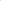 Institusjon/ organisasjon: Tlf.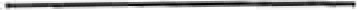 Undertegnede erklærer herved: å ha lest alarmplan og ordensregler for svømmehallen.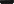  å ha minimum gjennomført og bestått teoretisk og praksis, livredning i basseng og livreddende førstehjelp i løpet av de siste to år.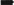 Dato: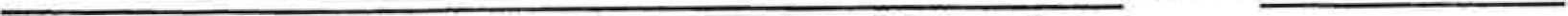 Underskrift leietakerUENESHALLENSikkerhetsreglerBadende skal rette seg etter henvisninger fra badevakt.Barn som ikke er svømmedyktige, skal ha armringer på og være i følge med voksen/foresatt i vannet.Barn under 10 år må være i følge med voksen/foresatt i vannet.Barn over 10 år har adgang alene under forutsetning at de er svømmedyktige.Vannrutsjebanen skal ikke brukes hvis personen ikke er svømmedyktig.Ingen løping inne i svømmehallen.Det skal vises hensyn til andre badende.HygienereglerGrundig kroppsvask uten badetøy er påbudt før bruk av bassengetHåndkle skal benyttes til å sitte på i badstuenBruk av ute sko er ikke tillat i dusjanlegget, badstue eller svømmehall og treningsstudio.Ingen skal ha truse eller annet tøy under eller over badebukse/draktPersoner som har smittsomme sykdommer, åpne sår eller bandasje har ikke adgangAlarmplan ved ulykkerDen som oppdager ulykken:• Alle ansatte og leietakere som observerer en ulykke eller skade har plikt til å hjelpe for å hindre skade eller helse. En forulykket som ligger i vannet må først og fremst bringes på land slik at førstehjelp kan utføres.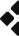 Dersom den som oppdager ulykken ikke selv kan foreta førstehjelp, skal man gjøre det som står i sin makt for å tilkalle hjelp ved for eksempel å rope eller hente hjelp. Ved mistanke om skade i nakke eller rygg skal hode/nakke holdes mest mulig i ro for å unngå forverring av skaden.Varsling:• Melding om ulykken skal så raskt som mulig gis, RING 113. Det er bedre å være føre var dersom det er tvil om skadens omfang. Hjertestarter er tilgjenglig i vestibylen.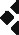  Ved meget alvorlig hendelse som for eksempel lammelse eller dødsfall skal det også gis melding til politiet på telefon 112.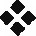 Slik gjør du:Du legger noen i sjokkleie ved å legge dem på ryggen og løfte beina opp. Noen kan holde beina, eller de kan hvile på en stol eller en annen passende gjenstand. Også sløve eller bevisstløse med tegn på sjokk skal legges i sjokkleie, hvis en klarer å holde luftveiene åpne. I sjokkleie holdes ikke luftveiene åpne av seg selv. Hodet må holdes bakover og haken løftes.BlødningerSlik stanser du en ytre blødning:Trykk direkte mot det blødende stedet. Hvis du har et rent tøystykke, kan du legge det mot stedet som blør før du trykker. Hvis bandasjen blir gjennomfuktet av blod, skal du ikke fjerne den, men legge en ny oppå. Hold trykket lenge. Hvis du har en bandasje eller et elastisk bind, kan du lage en trykk bandasje. Løft den blødende kroppsdelen så høyt du kan, men fortsett å trykke mot stedet som blør.OmsorgDet er en stor psykisk påkjenning å bli alvorlig syk eller skadd. Man blir overveldet, redd og engstelig for hva som kan skje videre. Du kan gi nærhet, omsorg og trøst som lindrer angsten og smertene.Ved ambulansemannskapets ankomstNår du skal overlate ansvaret for en pasient til ambulanse- eller hjelpemannskapene, må det skje uten tidstap og farlige misforståelser.Vis vei for ambulansen og ambulansemannskapene.Gi en orienterende melding om det du vet; fortell hvem du er, hva som har skjedd, hva du tror feiler den syke eller skadde og hva dere har gjort av førstehjelp.Branninstruks for UeneshallenBrann må straks varsles brannvesenet, ring 110.Få ut alle som befinner seg i lokalet og eventuelle andre som er truet av røyk og brann.Forsøk å slokke med det utstyret som finnes i lokalet.Lukk vinduer og dører.Møt og informer brannvesenet.Oppstillingsplass ved brann og øvelser er parkeringsplassen mellom Ueneshallen og Flekkefjord ungdomsskole.Skolen har egen oppstillingsplass.